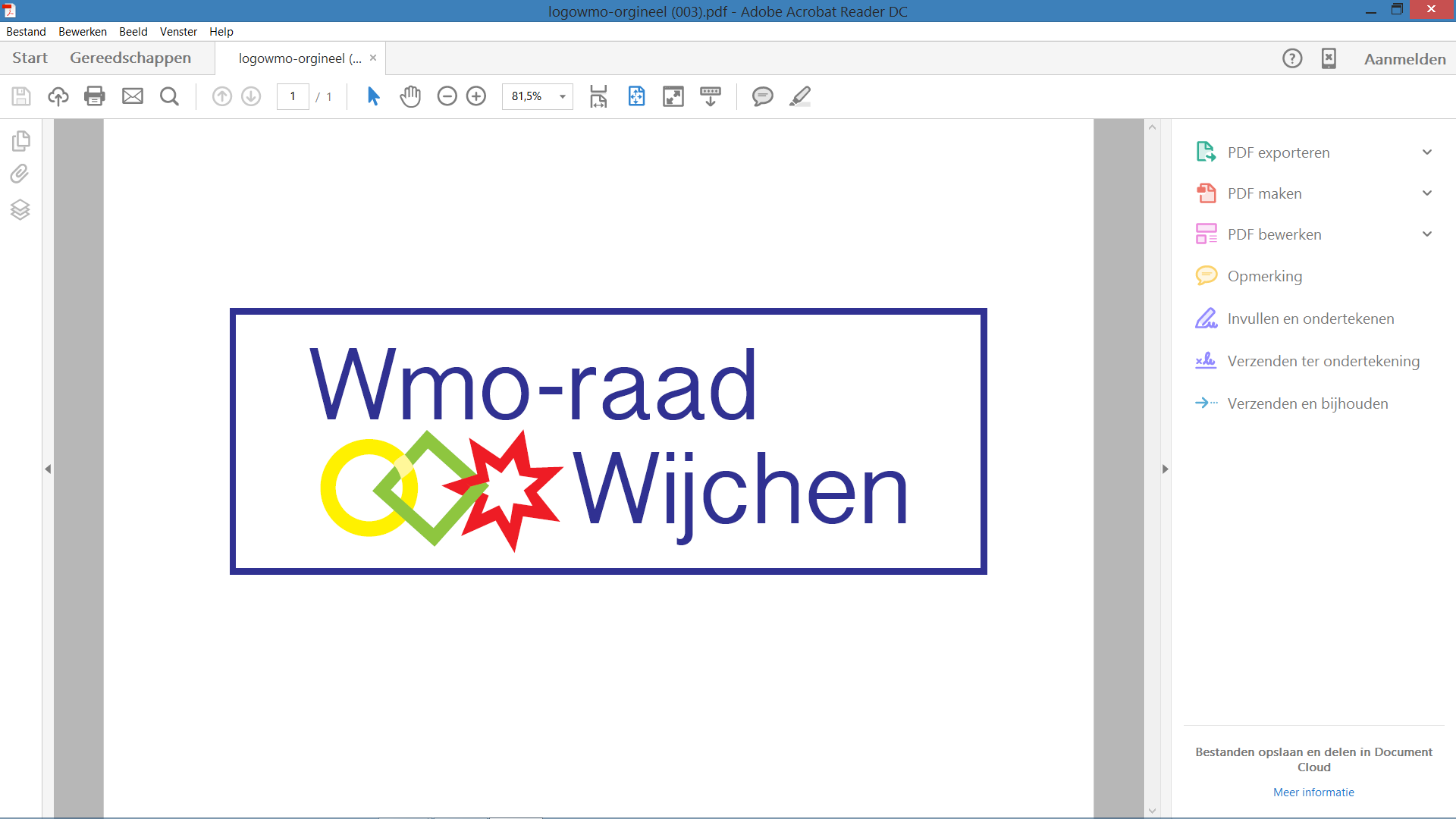 Wijchen 5 jan. 2017Secretariaat:G.J.M. Wesseling6601 PG Wijchen024-6415251g.wesseling@vodafonethuis.nlBetreft:	AGENDA voor de vergadering van de Wmo - raad Wijchen.				 in het  Koetshuis K9  19.00 uur19.00 u – 19.05 u. Opening:19.05 u – 19.35 u. ontvangst Wethouder Agnes Schaap					19.35 u – 19.40 u. Vaststelling Agenda19.40 u. –20.00 u. Mededelingen, waarbij info vanuit de 						       aandachtsvelden.	4.1.   Werkgroep Burgerparticipatie. Motie D66   4.2    20.00 u. - 20.05 u.	Goedkeuring notulen 8 dec.  201620.05 u. - 20.15 u.  Actielijst van 8 dec. 201620.15 u. – 20.30 u. De punten van en voor Theo Anema20.30 u. – 20.40 u. Stand van zaken sollicitaties20.40 u. – 20.50 u. Info vanuit de communicatiehoek.20.50 u. – 21.00 u. Rondvraag21.00 u. Sluiting